27 января 2020 года в школе ребята приняли участие во Всероссийской акции «Блокадный хлеб».Сначала классные руководители провели в 1-9 классах классные часы с детьми , рассказали им о блокаде Ленинграда, о Блокадном хлебе. А затем работники столовой раздавали детям серый хлеб, разрезав его по 125 граммов-нормой в Блокадном Ленинграде. В холле стоял стол с фотографиями Блокадного хлеба, Дороги жизни, карточек на хлеб. Ребята почтили всех погибших от бомбежек и от голода, похороненных на Пискаревском кладбище минутой молчания.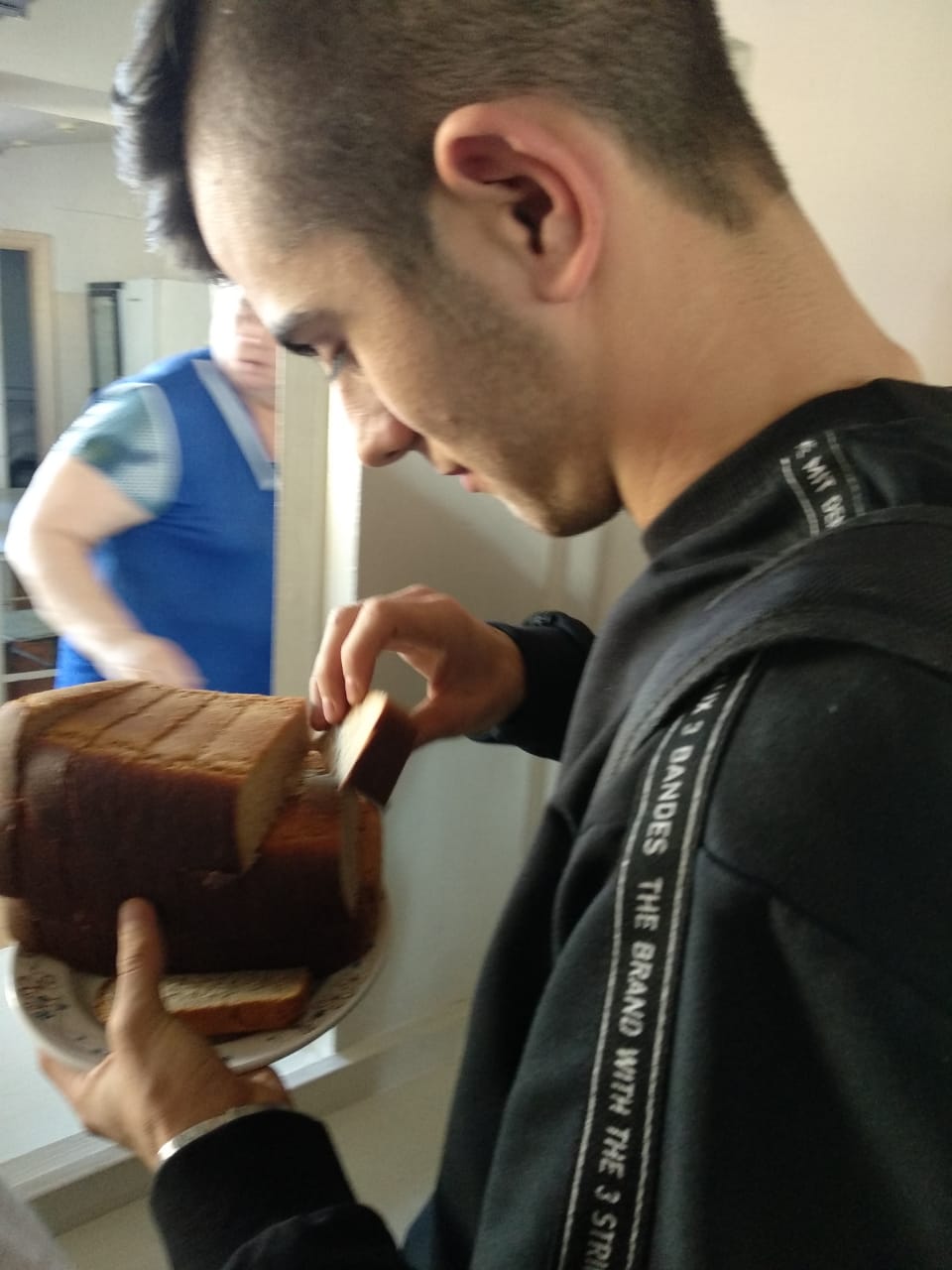 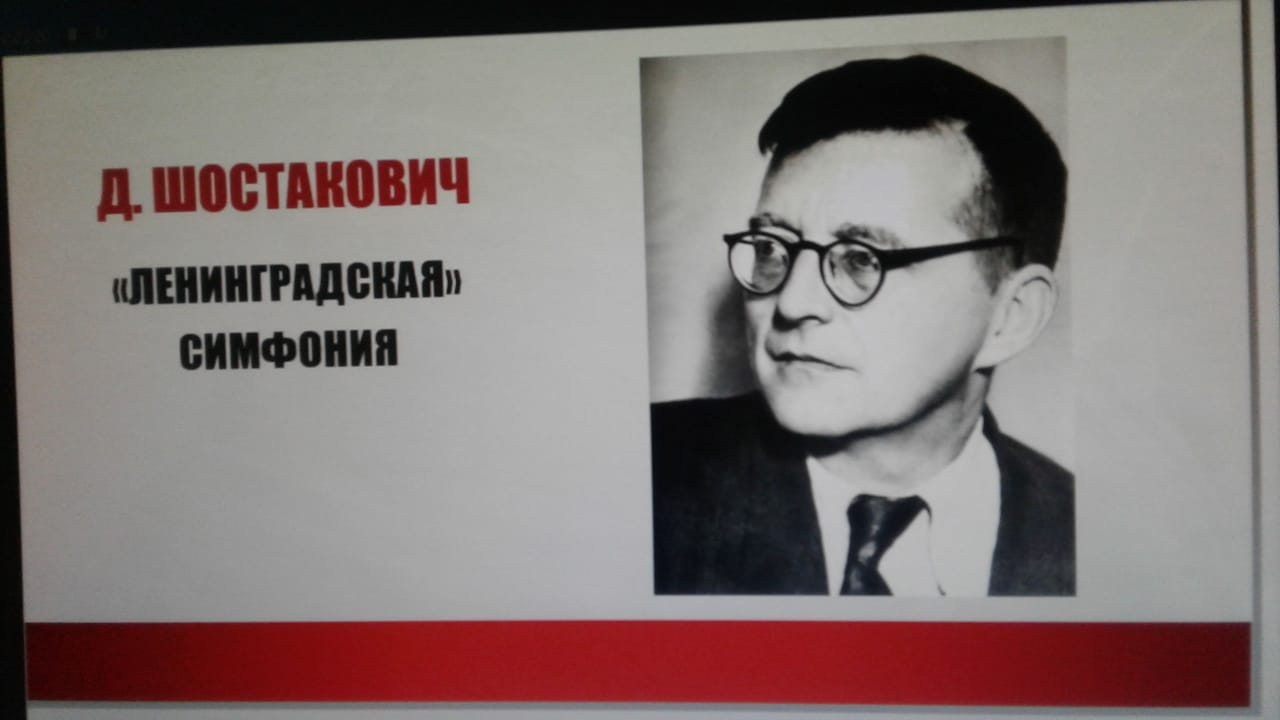 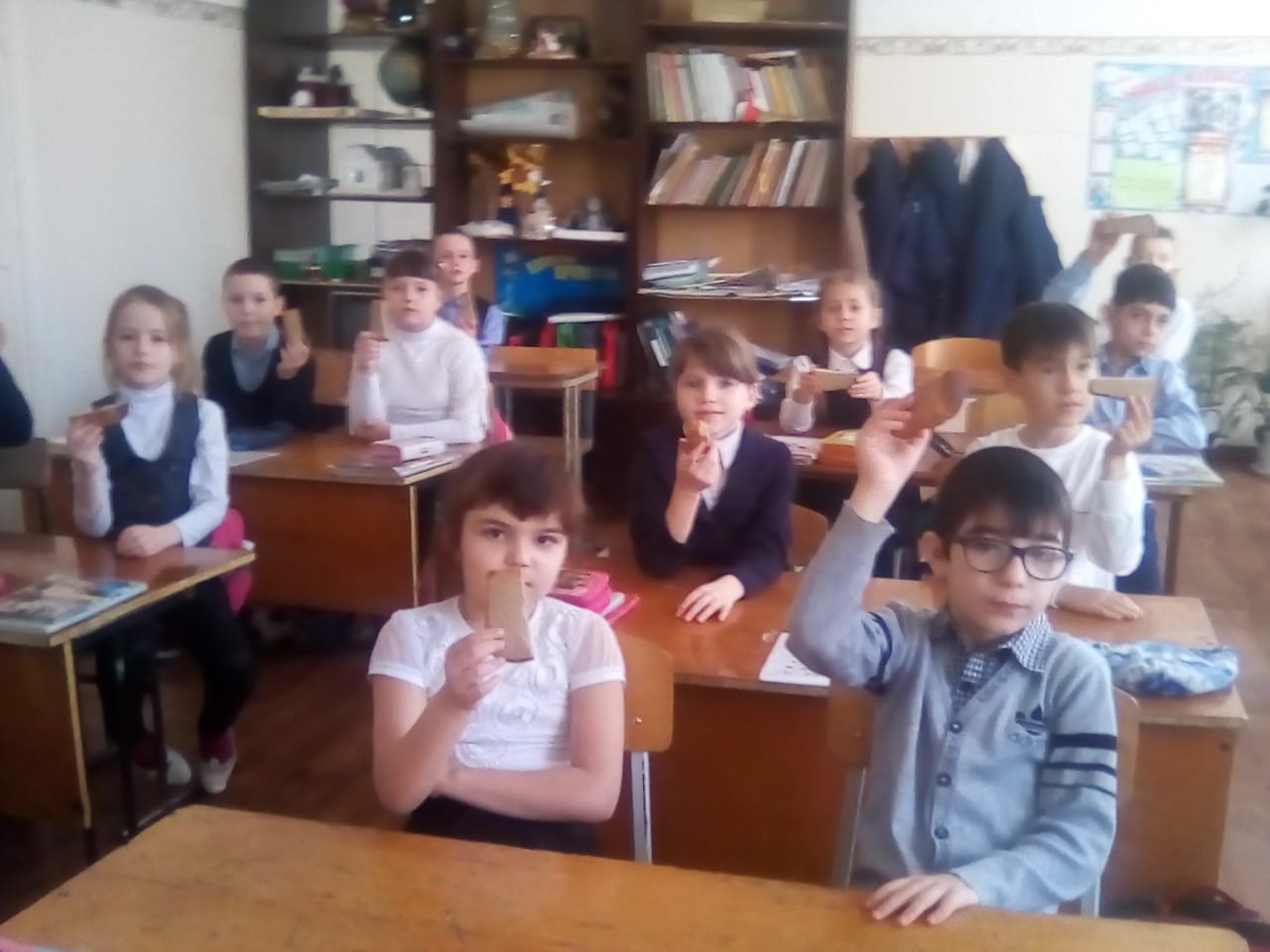 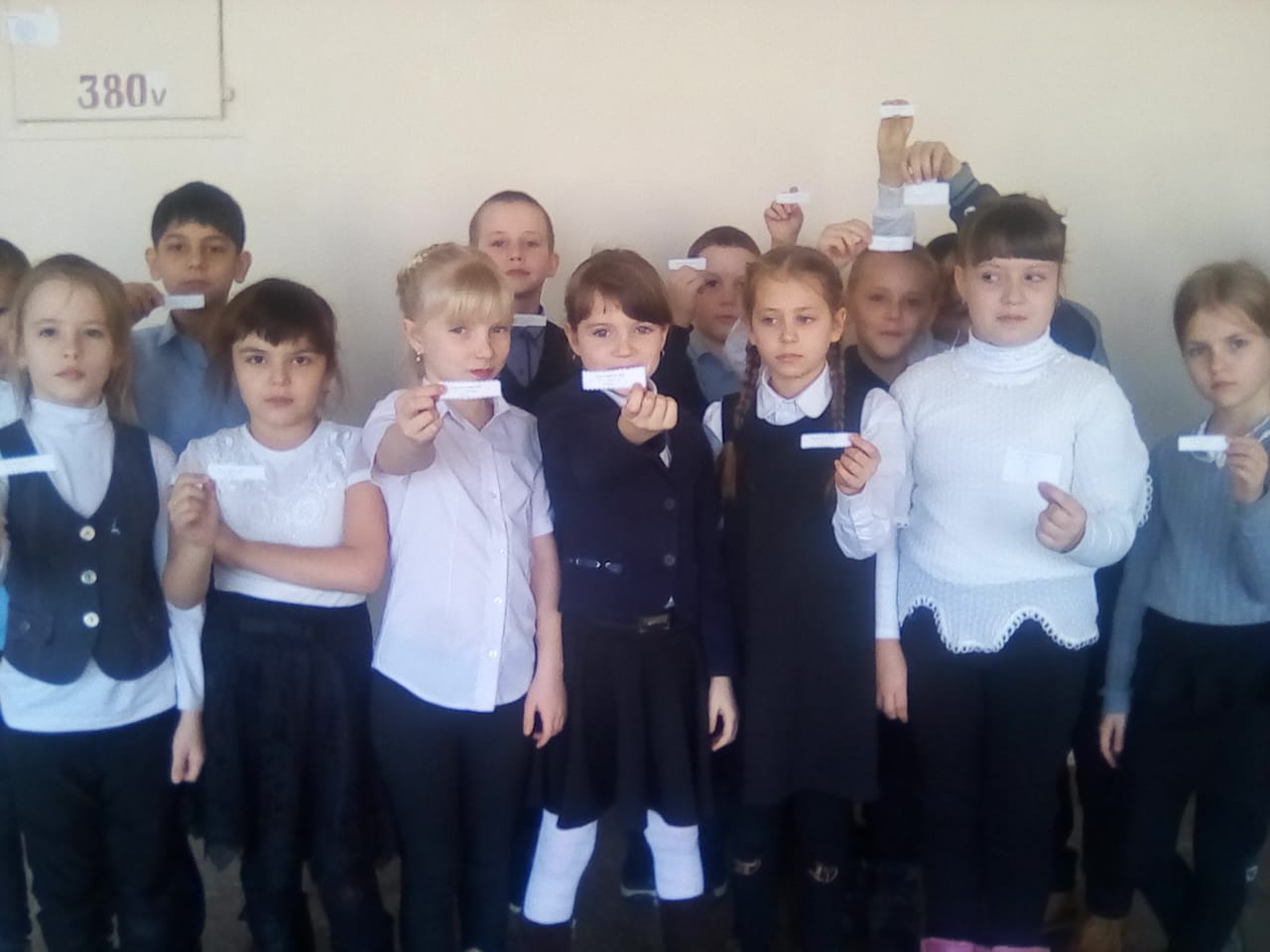 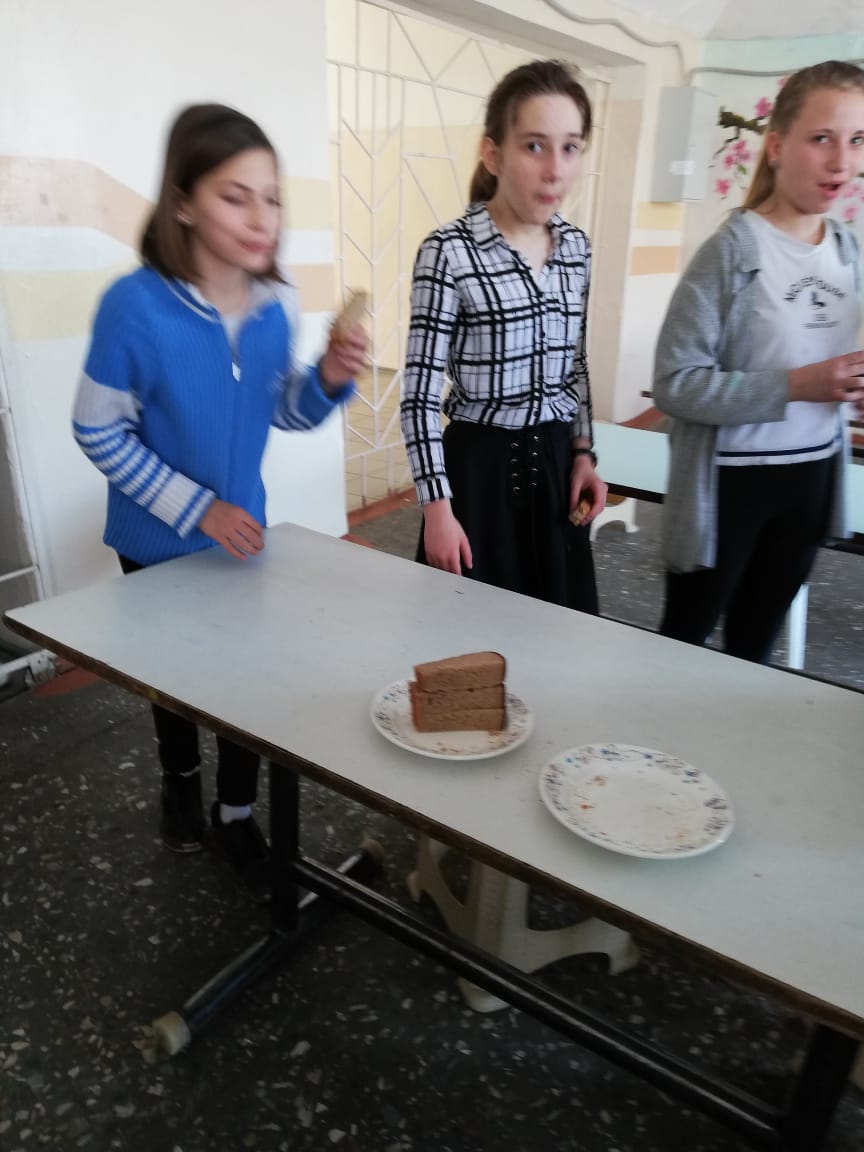 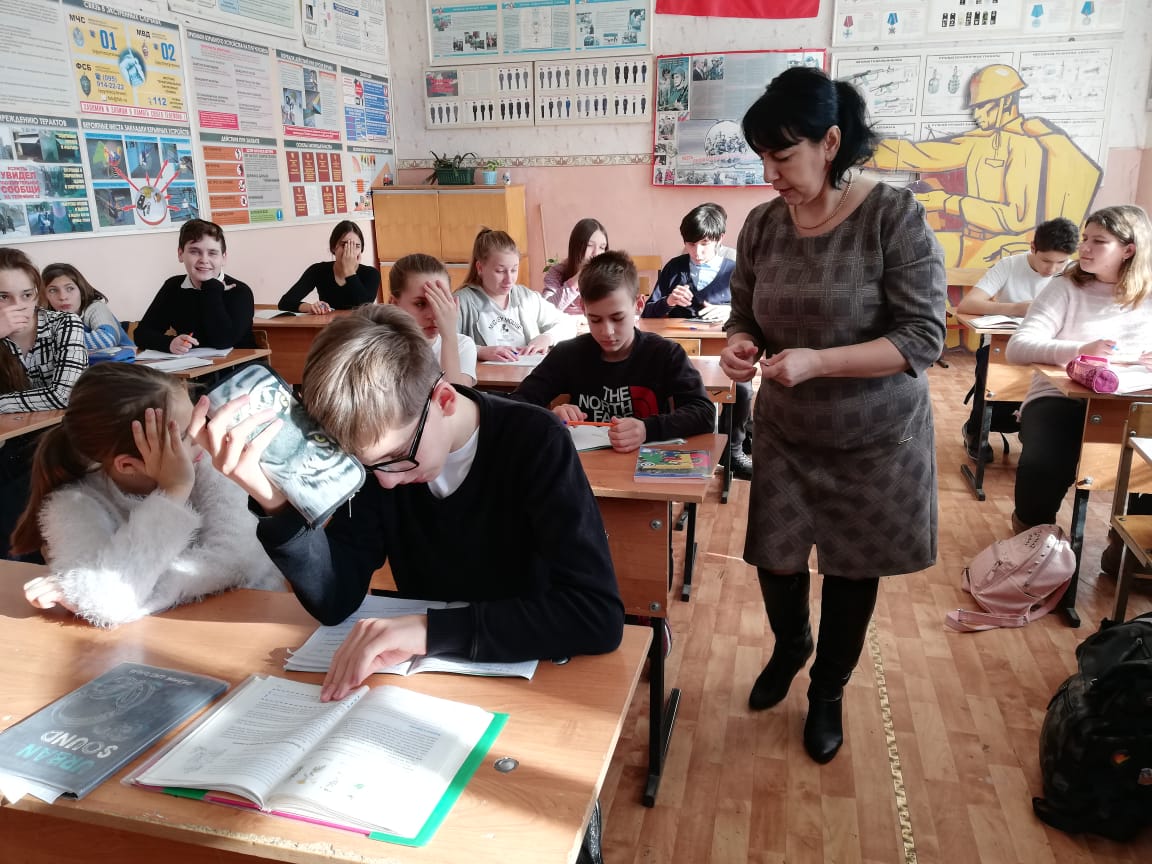 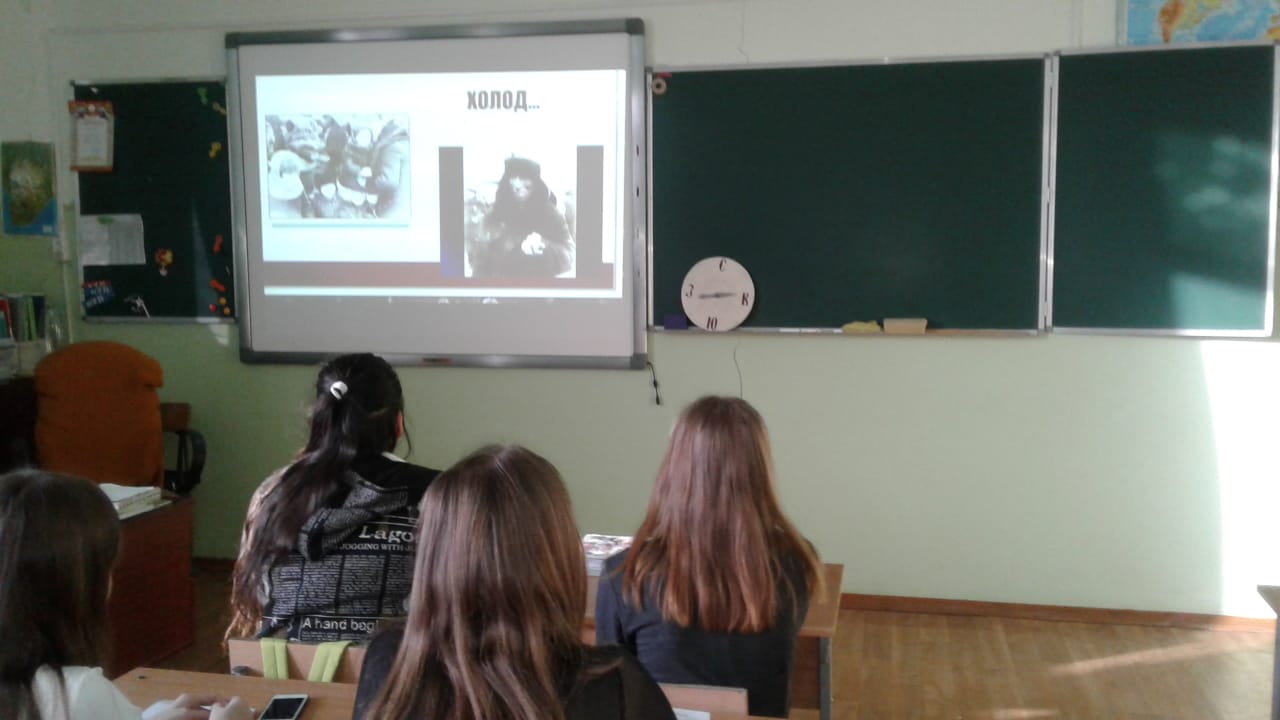 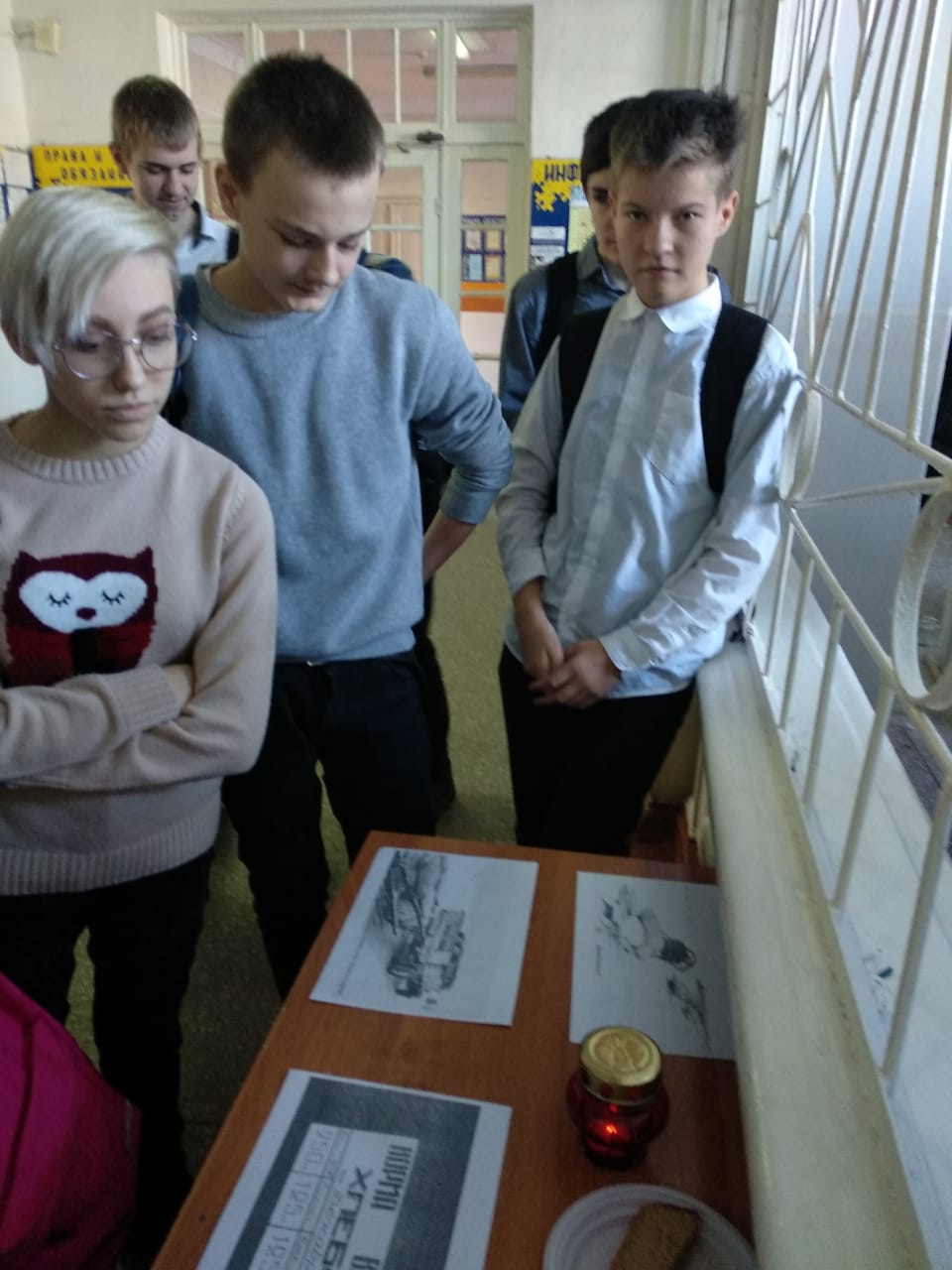 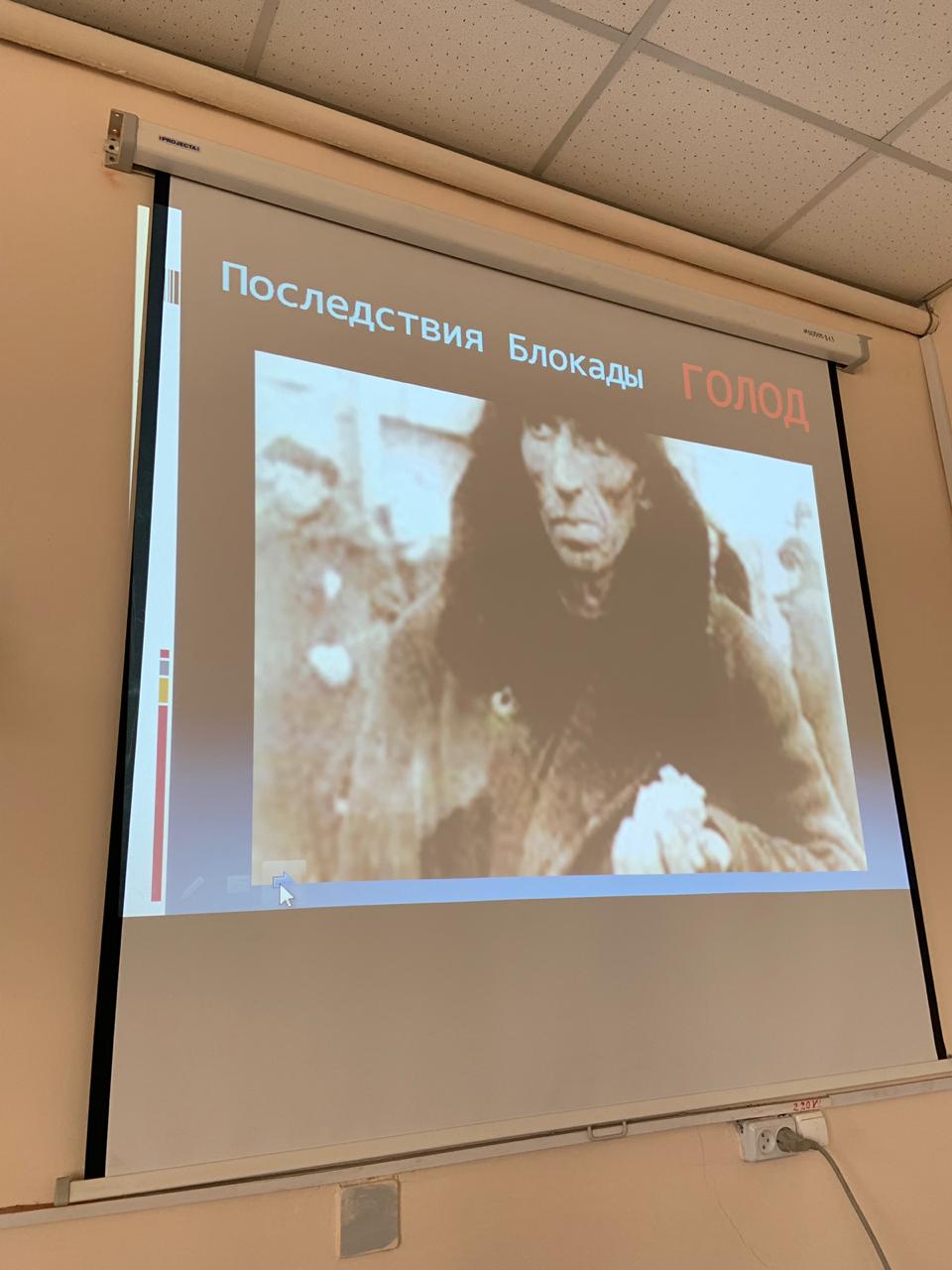 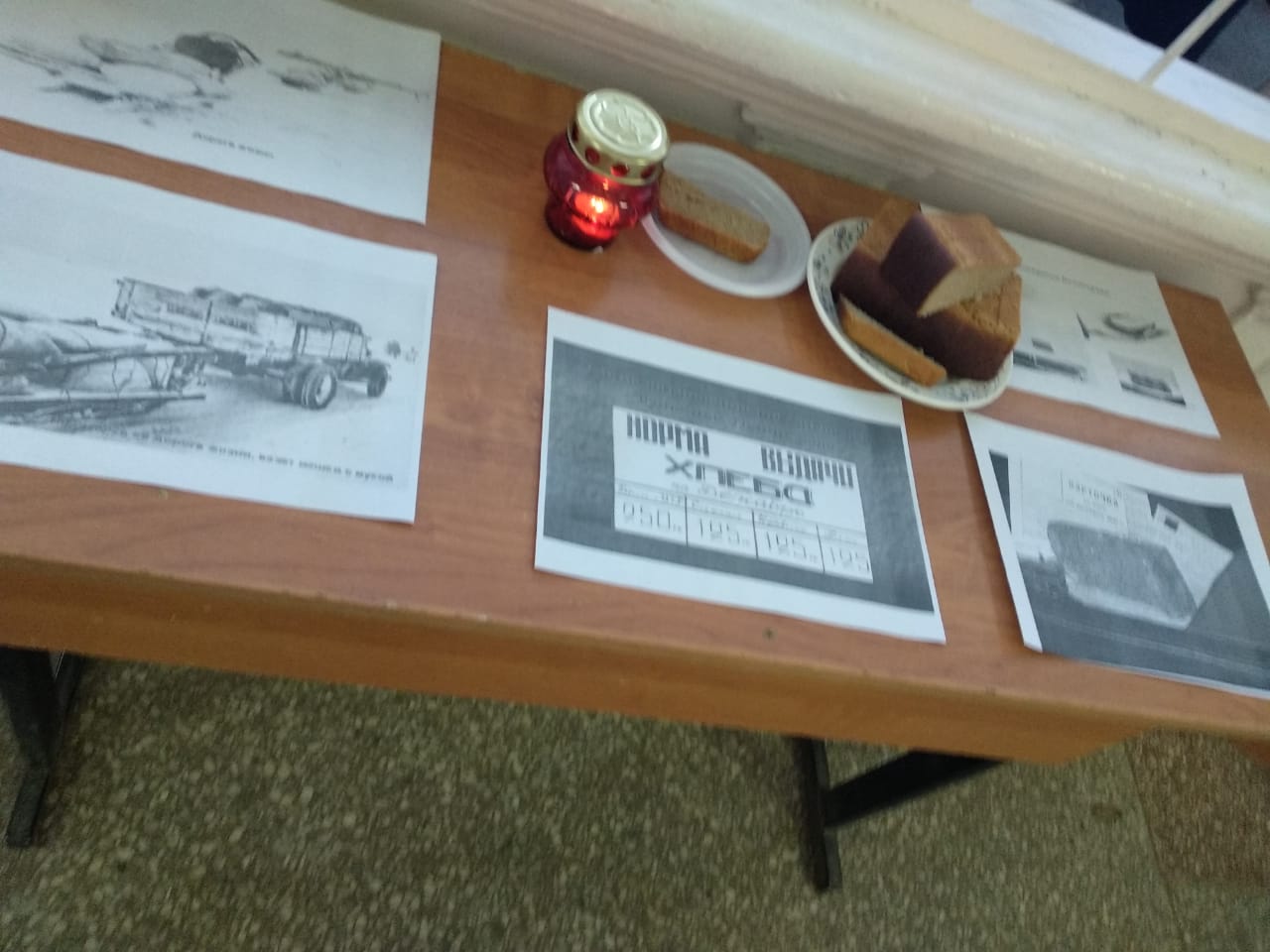 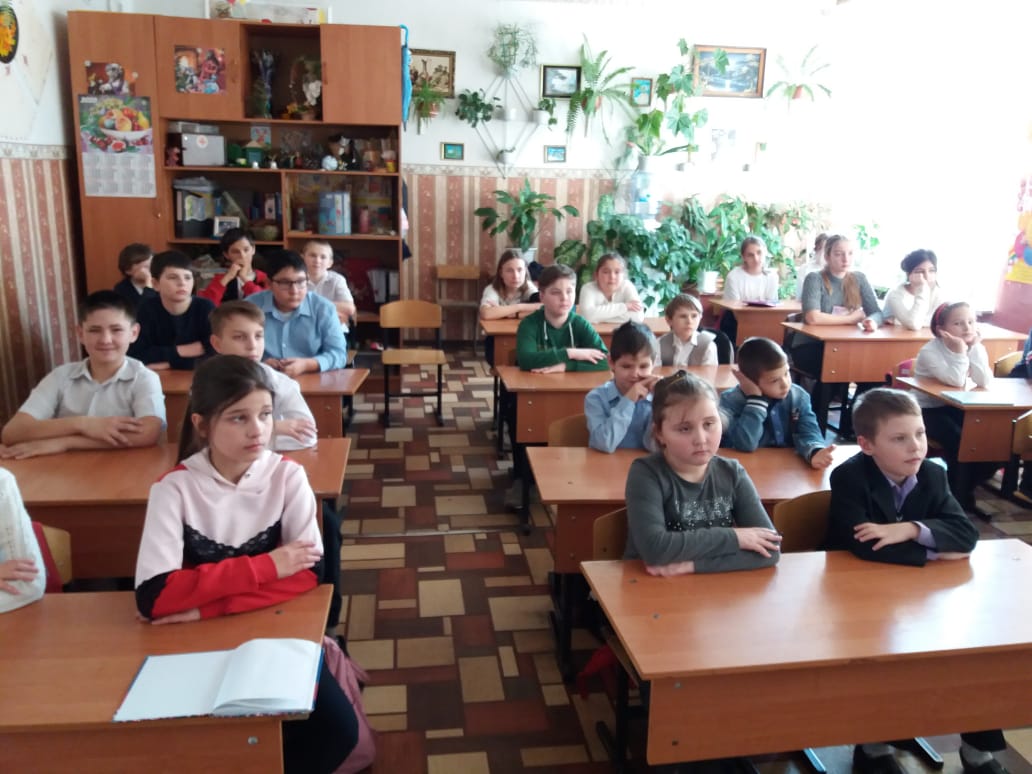 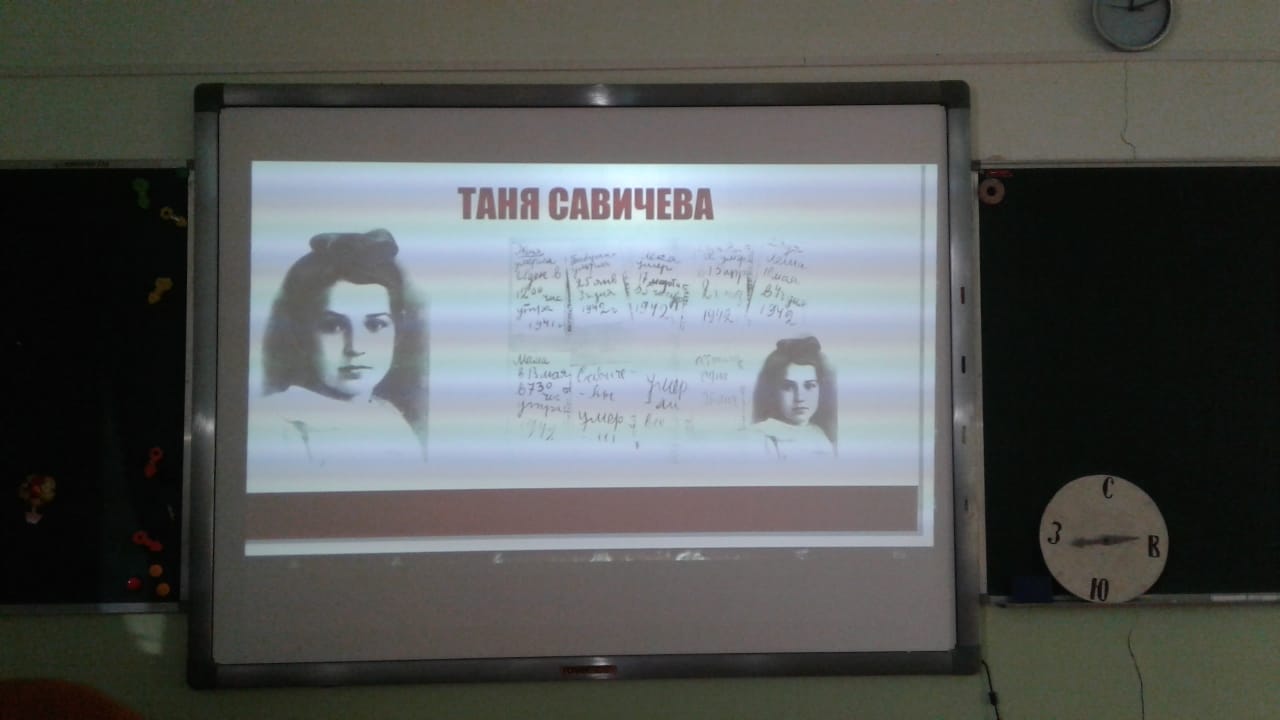 